     KАРАР                                                                                   РЕШЕНИЕО назначении выборов депутатов Совета сельского поселения Кожай-Семеновский сельсовет муниципального района Миякинский район Республики БашкортостанВ соответствии с ч.6 статьи 10 Кодекса Республики Башкортостан о выборах, ст. 7 Устава сельского поселения Кожай-Семеновский сельсовет муниципального района Миякинский район Республики Башкортостан, Совет сельского поселения Кожай-Семеновский сельсовет муниципального района Миякинский район Республики Башкортостан решил:1. Назначить очередные выборы депутатов Совета сельского поселения Кожай-Семеновский сельсовет муниципального района Миякинский район Республики Башкортостан двадцать седьмого созыва на 13 сентября 2015 года.2. Опубликовать настоящее решение в районной газете «Октябрь».Глава сельского поселения                                                                    Р.А. Каримовс. Кожай-Семеновка24 июня 2015 года№ 252Башkортостан РеспубликаhыМиeкe районы муниципаль районыныn Кожай-Семеновка ауыл советы ауыл билeмehе СоветыСовет  урамы, 61 Кожай-Семеновка ауылы Миeкe районы Башkортостан Республикаhы 45208,тел. 2-68-10, факс 2-68-20 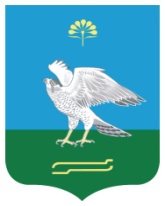 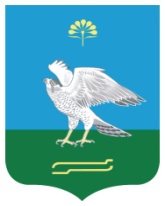 Республика БашкортостанСовет сельского поселения Кожай-Семеновский сельсовет муниципального района Миякинский район ул. Советская, 61 с. Кожай-Семеновка, Миякинский район Республика Башкортостан 452087тел. 2-68-10, факс 2-68-20Башkортостан РеспубликаhыМиeкe районы муниципаль районыныn Кожай-Семеновка ауыл советы ауыл билeмehе СоветыСовет  урамы, 61 Кожай-Семеновка ауылы Миeкe районы Башkортостан Республикаhы 45208,тел. 2-68-10, факс 2-68-20 Республика БашкортостанСовет сельского поселения Кожай-Семеновский сельсовет муниципального района Миякинский район ул. Советская, 61 с. Кожай-Семеновка, Миякинский район Республика Башкортостан 452087тел. 2-68-10, факс 2-68-20